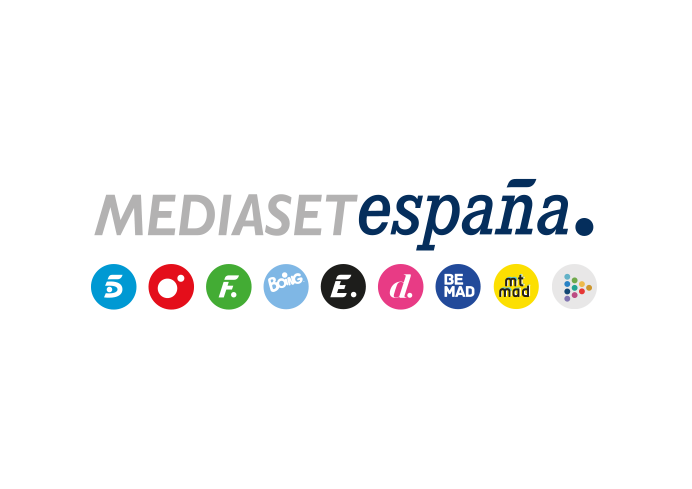 Madrid, 18 de mayo de 2021Rocío Carrasco interviene en directo en ‘Rocío, contar la verdad para seguir viva’, que acogerá la emisión del undécimo episodioLas claves de los procesos judiciales recientes centrarán la atención de la nueva entrega de la serie documental, que será emitida mañana miércoles en el programa que Carlota Corredera conducirá en Telecinco.Contará con la actuación de la cantante María José Llergo.Los litigios y procesos judiciales de los últimos cinco años, derivados de la relación con su exmarido, Antonio David Flores, centrarán la atención del testimonio que Rocío Carrasco ofrecerá en ‘Dejándonos la piel’, título del undécimo episodio de ‘Rocío, contar la verdad para seguir viva’, que será ofrecido durante un nuevo programa que Carlota Corredera conducirá en Telecinco a partir de las 22:00 horas. El espacio contará, además, con la intervención en directo de la protagonista de la serie documental.El nuevo episodio se emitirá en dos partes y abordará importantes acontecimientos de la vida de Rocío Carrasco, que tuvieron lugar entre diciembre de 2016 y agosto de 2019. Su testimonio será comentado, en esta ocasión, por Ana Bernal-Triviño, Carme Chaparro, Montse Suárez, Paloma García Pelayo y Alonso Caparrós, entre otros colaboradores.A lo largo de la noche, el programa contará con la actuación musical de la cantante cordobesa María José Llergo, que interpretará el tema ‘Tu piel’.